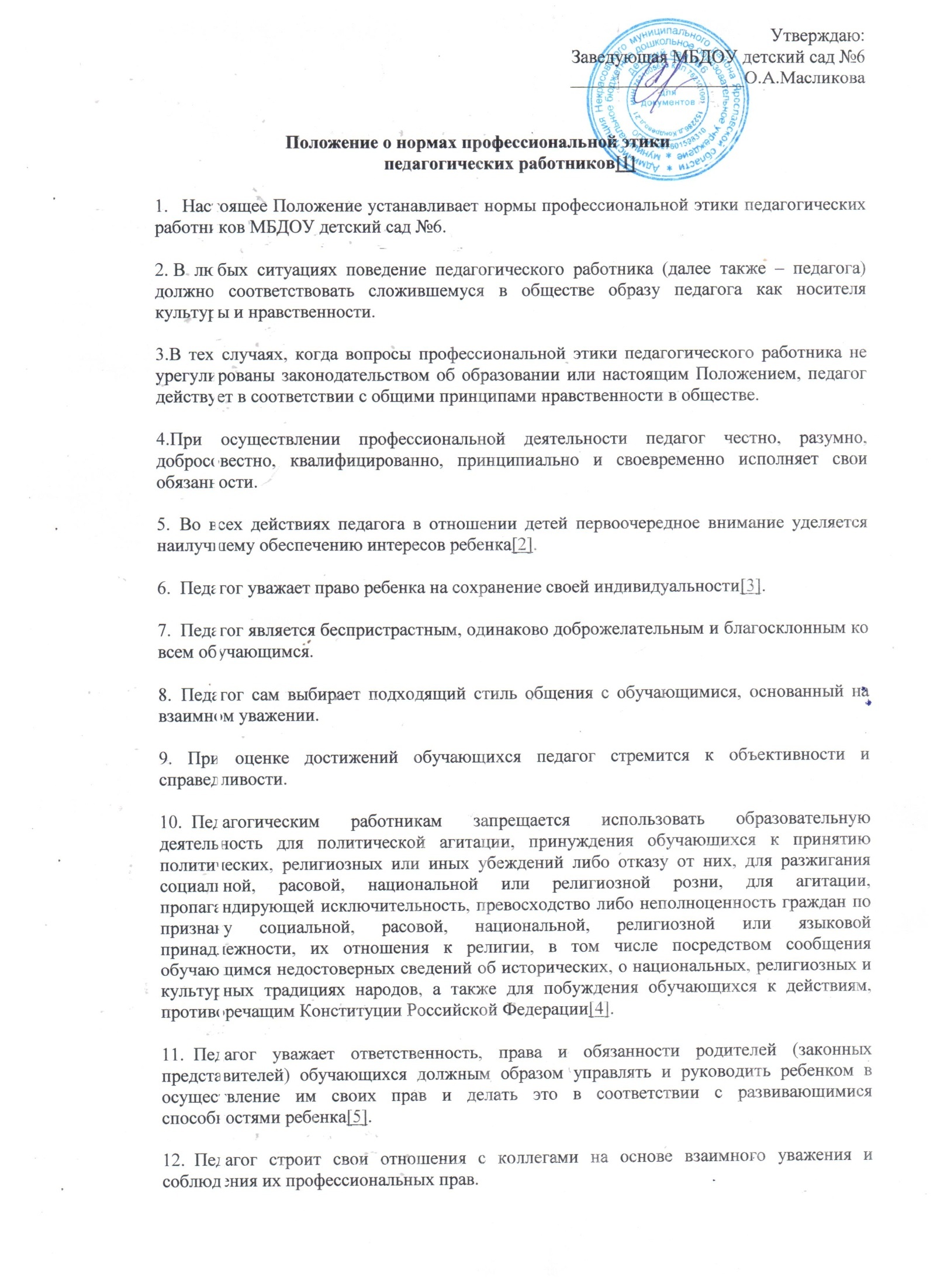 13. Педагог не вправе:а)       поступаться профессиональным долгом ни во имя товарищеских, ни во имя каких-либо иных отношений;б)      сообщать другим лицам доверенную лично ему обучающимся, родителями (законными представителями) обучающегося информацию, за исключением случаев, предусмотренных законодательством;в)       требовать от обучающихся, их родителей (законных представителей) каких-либо личных услуг или одолжений;г)       оказывать платные образовательные услуги обучающимся в учреждении, если это приводит к конфликту интересов педагогического работника.14.  Педагог должен воздерживаться от:а)       поведения, приводящего к необоснованным конфликтам во взаимоотношениях;б)      критики правильности действий и поведения своих коллег в присутствии обучающихся, а также в социальных сетях;в)       обсуждения с обучающимися обоснованности расценок на платные услуги, оказываемые учреждением.15. Если педагог не уверен в том, как действовать в сложной этической ситуации, он имеет право обратиться педагогический совет учреждения или в комиссию по урегулированию споров между участниками образовательных отношений за разъяснением, в котором ему не может быть отказано.16. Педагог, действовавший в соответствии с разъяснениями педагогического совета учреждения или комиссии по урегулированию споров между участниками образовательных отношений, не может быть привлечен к дисциплинарной ответственности.17. Поступок педагога, который порочит его честь и достоинство и (или) негативно влияет на авторитет учреждения, может стать предметом рассмотрения педагогического совета или комиссии по урегулированию споров между участниками образовательных отношений.18.  При рассмотрении поведения педагога должно быть обеспечено его право на неприкосновенность частной жизни, личную и семейную тайну, защиту своей чести и доброго имени[6].19.  Анонимные жалобы и сообщения на действия (бездействия) педагогов не рассматриваются.20. За нарушение норм профессиональной этики педагогические работники несут моральную ответственность, а также иную ответственность в соответствии с законодательством Российской Федерации.[1] При принятии настоящего локального нормативного акта, в соответствии с ч.3 ст.30 ФЗ «Об образовании в РФ», учитывалось мнение родителей (законных представителей) несовершеннолетних обучающихся .[2] п.1 ст.3 Конвенции о правах ребенка[3] п.1 ст.8 Конвенции о правах ребенка[4] ч.3 ст.48 ФЗ «Об образовании в РФ»[5] ст.5 Конвенции о правах ребенка[6] ч.1 ст.23 Конституции РФ